Познавательная викторина проводилась в рамках мероприятий летнего оздоровительного лагеря «Альтаир» при школе № 964 в августе 2012г.Познавательная викторинаЖители лесного царства, зеленого государствадля учащихся 3-5 классовЦель: развитие  познавательных  способностей, чувства бережного отношения к флоре и фауне; воспитание чувства   взаимовыручки. Ход мероприятияУчастников игры необходимо разделить на две команды, попросите ребят придумать названия своим командам, выбрать капитанов. Если детей много, для каждой команды имеет смысл определить своих болельщиков. Для них в викторине предусмотрены задания.Для оценки заданий лучше придумать какие-нибудь интересные жетоны, лучше всего, если это будут настоящие шишки. Учителя и воспитатели выступают в роли независимых экспертов при возникновении спорных ситуаций.Оборудование: ноутбук, колонки, веселая музыка для обеспечения пауз, карточки, рисунки животных для оформления класса.Ведущий: Дорогие ребята! Сегодня мы отправимся с вами в увлекательное путешествие по животному миру! Всем хороша наша звезда Альтаир, но, как вы знаете, нигде во Вселенной нет больше таких живописных и удивительных по своей красоте мест, как на планете Земля!  И нам, землянам, есть, чем гордиться. Можно сказать, что все места на земном шаре обитаемы. Почти везде: на суше, в океане, в атмосфере и даже в вечных снегах – обитают живые существа. Это звери, птицы, змеи, ящерицы, рыбы, насекомые и многие другие. Некоторые из них даже умеют разговаривать. Поэтому наш первый конкурс называется «Угадай, чей голос»Приложение№1Задание: прослушайте фонограмму и определите, чей голос вы слышите. Свои ответы запишите на карточке.Звучат голоса животных, ребята слушают и ставят напротив изображения животного необходимую цифру.Записи расположены в следующем порядке:ЖуравлиУткиБелкаТетеревПчелыОзерные лягушкиСоловей Ведущий: Наблюдая за животными, человек придумал множество загадок. Вот лишь некоторые из них. Но для начала их нужно составить.Конкурс№2 «Отгадай загадку». Команды должны составить загадку и загадать ее сопернику.Приложение№2  (разрезать наклеенный на картон текст загадок)Не зверь, не птица, а нос как спица (комар)Маленький шарик под лавкой шарит (мышь)Днем спит, а ночью летает и прохожих пугает (сова)На шесте дворец, во дворе певец (скворец)Пока ребята работают над загадками, проводится конкурс для болельщиков.Конкурс № 3.  Загадки для болельщиков.Удивительный ребенок!
Только вышел из пеленок,
может плавать и нырять,
как его родная мать (утенок)Шевелились у цветкаВсе четыре лепестка.
Я сорвать его хотел -
Он вспорхнул и улетел (бабочка)Кто в беретке ярко-красной,
В черной курточке атласной?
На меня он не глядит,
Все стучит, стучит, стучит (дятел) Узнать его нам просто, Узнать его легко: Высокого он роста И видит далеко (жираф)Хожу в пушистой шубе, Живу в густом лесу. В дупле на старом дубе Орешки я грызу (белка)Рыжая плутовка, Хитрая да ловкая, В сарай попала, Кур пересчитала (лиса)Угадайте, что за птица Света яркого боится, Клюв крючком, глаз пятачком? (сова)Что за зверь со мной играет? Не мычит, не ржет, не лает, Нападает на клубки, Прячет в лапки коготки! (котенок)Красные лапки, Длинная шея, Щиплет за пятки, Беги без оглядки (гусь)Меньше тигра, больше кошки,Над ушами кисти-рожки.. 
С виду кроток, но не верь:Страшен в гневе этот зверь! (рысь)Проверка задания «Составь загадку»Ведущий: В природе все подчинено порядку. Все в ней связано: и растения, и насекомые, и животные, и рыбы, и птицы. А что, если эти законы несправедливы? Может,  рыбам научиться летать, а зайцам лазать по деревьям? Помните знаменитую «Путаницу» Кореня Чуковского? Представьте. Что нечто подобное произошло у нас. Только перепутались литературные произведения.Конкурс№4. «Путаница»Задание: Угадай перепутавшиеся произведения и назови их автора.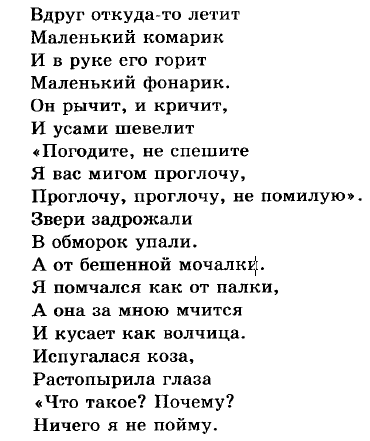    Произведения:«Муха-Цокотуха»«Тараканище»«Мойдодыр»«Федорино горе»Автор Корней ЧуковскийВедущий: Многие животные стали популярными героями русских народных сказок. Угадайте, о ком идет речь.(Каждой команде по 3 загадки)Конкурс№5 «О ком идет речь»Любимая героиня народных сказок, воплощение хитрости и лукавства. И в сказках, как известно, есть эля истины. Кто это? (Лиса)Лису часто называют Патрикеевной. Почему у нее такое странное отчество?Лет, примерно, 600 назад жил боярин Патрикей Наримунтович, прославившийся своей хитростью и изворотливостью. С тех пор имя Патрикей стало равнозначно слову «хитрец». А т.к. лиса хитра, то и получила она отчество Патрикеевна.Эта личность не менее популярная в сказках нашего детства, чем рыжая хитроумная лиса. Там он дурачок-простачок и вечный неудачник. В сказках, но не в действительности. (Волк)Почему это животное назвали «волком»?Слово «волк» произошло от однокоренных слов «волочу», «волочить», т.е. тащить. Волк — хищное животное, он уволакивает домашний скот.Один из героев народных сказок, которому нет равных по силе и мощи. (Медведь)Почему этот зверь получил такое название?В слове «медведь» различалось два корня — мед и вед, так назвали медведя потому, что он очень любит мед.Этот герой сказок отличается своей изворотливостью, умением запутывать свои следы. (Заяц) Откуда появилось это название животного?В переводе с польского языка слово «заяц» означает прыгун.Этот герой в разных народных сказках ведет себя по-разному. Несмотря на свой маленький рост, зверек этот очень юркий и быстрый. В одних сказках он любит делать пакости, в других — помогать. (Мышь)Самое дорогое молоко в мире дает мышь. Один литр стоит 40 ООО немецких марок. Используется для научных  исследований (мышью назвали потому, что зверек очень быстрый и юркий)Герой народных сказок, который любит переносить все, что ему понравится, на своей спине. (Еж) — Есть ли колючки у новорожденных ежат? Новорожденные ежата слепые, белые и совсем не колючие. Матери нежно заботятся о них и храбро защищают. Слово «Еж» исконно означало «Колючий», «пожиратель змей»(Подведение итогов выполненного задания)Ведущий: В любое время года можно наблюдать за животными. Но для начало нужно научиться определять их следы.Следом называются не только отпечатки лап, но и оставленные животным знаки: перья или клочки шерсти, остатки пищи, помет, погрызы на коре дерева и т.д.6. Конкурс «Определи, чьи следы»Участникам предлагаются картинки с изображением следов животных (см. Приложение№4). Задание: определить, чьи это следы. (правильный ответ: №1 — след глухаря №2 — след лисы №3 — след медведя №4 — след волка №5 — след северного оленя №6 — след зайца №7 — след рыси №8 — след кабана)Ведущий: Нередко следы животных приводят к их жилищу. Говорят, что разные птицы и звери селятся каждый на своем этаже. В высоком старом лесу пять этажей: Пятый — это верхушки самых высоких деревьев; Четвертый — крона деревьев пониже; Третий — кусты и совсем молоденькие деревца; Второй и первый — трава, цветы, мхи, что-то вроде подвала. Там прячутся подземные обитатели леса. На каждом из пяти этажей расположены «квартиры», у каждой — свои жильцы.7. Конкурс «Определи, чья квартира»Задание: поместить каждое животное в свою квартиру.Участникам выдаются карточки с изображением следующих животных, птиц и насекомых, которых расселяют по своим «квартирам», используя оформление сцены: Медведь Муравей Аист Бобер Белка Мышь СкворецПравильный ответ: Медведь — берлога Муравей — муравейник Аист — гнездо на дереве Бобер — хатка Белка — дупло Мышь — нора Скворец — скворечникВедущий: Некоторых животных на Земле осталось очень мало, они занесены в «Красную книгу» и взяты под охрану.(обращаясь в зал и к командам.):Почему эта книга называется «Красной»?(потому что она, подобно красному сигналу светофора, должна будить у людей тревогу о судьбе природы)Какого цвета страницы этой книге и что они означают?(Красная страница означает, что виду угрожает гибель, поэтому нужно немедленно принимать меры для его спасения.Белая страница сообщает, что хотя вид еще не исчезает, его становится все меньше и меньше. Зеленая страница — это страница надежды. Сюда с красных и белых страниц «переводят» те виды, которым благодаря заботам людей больше не угрожает исчезновение).Ведущий: Закон об охране природы должны соблюдать не только взрослые, но и дети. Тут очень важно знать, что можно делать, а чего нельзя.К нам поступили жалобы обитателей садов, лесов, огородов.8. Конкурс капитановЗадание: разобрать жалобы, прослушав письмо. Вам необходимо назвать имя жалобщика и ответить, обоснованная жалоба или нет. Побеждает тот капитан, ответы которого окажутся наиболее вескими.Жалоба №1Ох, и не любят же меня люди! Голос, видите ли, мой не нравится и глаза, говорят, у меня не красивые. Считают, что беду приношу. А так ли это? Если бы не я, пришлось бы иногда некоторым сидеть без хлеба. Так вот подумайте хорошенько, обижать или любить меня надо?Ответ: Это сова. С 1964 г. в России совы находятся под охраной закона. Одна серая сова за лето убивает тысячи полевых мышей, которые способны уничтожить тонну зерна за лето.Жалоба №2На земном шаре нет, пожалуй, такого существа, о котором рассказывали столько легенд и небылиц, как о нас. Не нравиться, что темноту мы любим, что на обычных птиц и зверей не похожи. Но мы же друзья человека, а не враги. Что же нам делать? Ведь мы такими уродились! Обижают нас часто.Ответ: Летучая мышь.Жалоба №3Сама знаю, что не красавица я. Окажись я рядом, многие шарахаются в сторону, а то еще камнем бросят или ногой пнут. А за что? Не всем же быть красивыми. А польза от меня людям большая.Ответ: Жаба. Одна жаба сохраняет от гусениц и червей целый огород. Если в доме завелись тараканы, принеси жабу — они исчезнут.(Подведение итогов выполненного задания)Ведущий: Многим животным очень трудно приходит- я в зимний период. И человек должен им помогать.Как можно помочь птицам зимой, когда им трудно достать корм? (Покормить их)Для этого необходимо смастерить кормушки, что нам и предстоит сейчас сделать.Конкурс «Смастери кормушку»Задание: используя ножницы, нитки и иглу, смастерите из коробки птичью кормушку. Чья команда выполнит это задание оригинальнее?Игра для болельщиков «Птицы»Задание: Послушайте внимательно стихотворение про птиц. Если я назову не птицу, хлопните в ладоши. Договорились?Прилетели птицы: Голуби, синицы, Муха и стрижи.— Что такое? Муха, говорите? Насекомое? Правильно!Прилетели птицы: Голуби, синицы, Аисты, вороны, Галки, макароны! (Хлопок в ладоши)Прилетели птицы: Голуби, синицы, Страусы, стрижи.(Страус не летает, 1:0 в мою пользу)Прилетели птицы:Голуби, синицы,Болтики, кукушки...Что, болтики не нравятся? Уберем!Гаечки, кукушкиА теперь что сигналите? Нет уж, вот гаечки — это как раз птички. Еще вам штрафное очко.Прилетели птицы: Голуби, синицы, Чибисы, стрижи, Гаечки, чижи, Аисты, кукушки, Даже совы-сплюшки...— А что сигналите? Не плюшки, а совы — сплюшки.Лебеди и утки — Вот спасибо шутке!(Проверка задания «Смастери кормушку»)Ведущий: Кормушка готова. Какой корм бы вы в нее положили?11. Конкурс «Корм для птиц»Задание: Выберите из перечисленного нами корма тот, который едят птицы.ГорчицаКрупаШоколадКетчупРябинаСемечкиМасло подсолнечноеПеченьеУксусСалоВодаРыбий жирВареньеМайонезХлебИгра для болельщиков «Кто сказал?»Задание: Отгадайте, кто сказал, назвав животное в рифму.Ведущий: Сейчас мы с вами попробуем составить стихотворение. Я буду начинать, а вы продолжать, называя животное в рифму.«Прекрасный день, — сказал ... (Олень, тюлень)«Но дождь пойдет,— сказал... (Енот, удод)«Тут нет, мой друг, сказал... (Верблюд)«Пойду в вагон,— ворчит... (Питон)«Не торопись,— сказала... (Рысь)«А я боюсь,— захныкал... (Гусь)«Ты всех смешишь,— сказала... (Мышь)«Игре конец,— сказал... (Скворец)(Проверка задания «Корм для птиц»)Ведущий:  А чем питаются птицы в летнее время? (Личинками, насекомыми)Конкурс «Собери сороконожку»Задание: Используя пластилин, собери туловище сороконожки. (Проверка задания)Ведущий: Все насекомые, рыбы, птицы и звери — все о природа. А ведь человек тоже часть этой природы, значит, и жить нам надо в мире и согласии, помогая и оберегая друг друга. В сегодняшней игре победителем стала команда _____Мы поздравляем команду-победительницу, а команду ___благодарим за участие.( Награждение)Ресурсы:http://allforchildren.ruСценарии школьных викторин, конкурсов, познавательных игр, Турыгина С. В., Кугач А. Н., 2003 © Оформление: изд-во «Феникс», 2003